 Beach Grove Elementary School 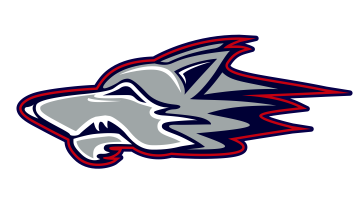 5955 17A Avenue, Delta, BC V4L 1J7Phone (604) 943-0108Fax     (604) 943-0166May 2, 2021Re: School Organization and Parent Input for Student PlacementDear Parents,We are starting to think about class placements for next year. Class placements is something that the teachers and staff take very seriously. Several variables, like in any other year, are in play, as to who will staff our building and how we build classes. Please consider the following information before approaching the school about concerns or questions regarding your child’s placement:Staffing is a contractual process based on seniority, current placement, and qualifications. Often this process carries on into the Fall. Although we have a general idea what positions we have and who is returning, we don’t know for sure until September. For this reason we do not disclose current staff models as they are subject to change.Student Placement is based on the best learning opportunity for the child and some considerations are:Your child’s learning needsWorkable instructional grouping Exposure to a variety of teaching stylesSocial capacities and opportunities that enhance progressMinistry/District required class size and composition levelsClass Grade Limitations (Sometimes there is only one option for a particular grade)Teachers, education assistants, counsellors, itinerant staff, and the Principal all collaborate together to place a student. Often this process continues long after our initial afternoon organization meeting to fine-tune classes. Parents can have the option of providing input to be considered as well. For this reason we are asking that if you wish to provide Parent Input on Student Placement, please complete a formal copy of the form below before 9 a.m. Thursday May 13, 2021. (If you feel additional info is needed, you may also include a formal letter, to Mr. Douangchanh). Forms can be sent to school with your child or emailed to Mr. Douangchanh at mdouangchanh@deltaschools.ca.Consider the learning variables above and use educational reasons for a placement request. Please avoid requesting individual teachers or commenting about current or past teachers. Teachers who are currently on staff may not be here next year, may not be assigned the same grade, or may not teach a class configuration that meets your child’s learning needs. Please know that we realise that friendships are important and that every effort will be made to make sure that each child has at least one friend. Please know that this form should be used for academic information as opposed to making requests to be with friends. Expect your request to be read by multiple staff members. Please understand there are no guarantees your wishes can be fully accommodated when considering all the variables for the best learning situation, but we value your decision to provide input.Sincerely,Mr. Douangchanh and Staff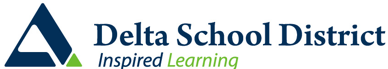 PARENT INFORMATION FORMSTUDENT NAME: _______________________________________________________________PRESENT GRADE: _______	PRESENT TEACHER: ______________________________I would request that the following information be kept in mind when my child is placed in a classroom for next year.____________________________________________________________________________________________________________________________________________________________________________________________________________________________________________________________________________________________________________________________________________________________________________I realize that combined classes may be unavoidable next year.  However, it is important to me that staff members keep in mind that my child has been in a combined class in the following grades (Please Circle)Gr. 1		Gr. 2		Gr. 3		Gr. 4		Gr. 5		Gr. 6Additional information that is unknown to current classroom teacher/administration and would be useful to consider when placing my child: ________________________________________________________________________________________________________________________________________________________________________________________________________________________________________________________________________________________________________________________________________________________________________________________In completing this form, I understand that I cannot make requests for a specific teacher, placement in a combined class may be unavioidable and that the information I have provided here will be shared with staff. If needed, in lieu of a hand-written signature below, the email sent to Mr. Douangchanh with this completed form will act as an acknowledgement of understanding of this paragraph. Signature ________________________________________	Date ______________________